浙江工商大学萨塞克斯人工智能学院2021年硕士研究生面试考生须知根据教育部、浙江省教育考试院和学校对研究生招生面试工作的相关要求，统筹考虑当前疫情防控形势，人工智能学院决定2021年硕士研究生招生面试采用远程面试的方式。为做好本次面试工作，以下内容请考生提前知晓：一、关于面试时间二、面试需提交的材料学院于面试开始之前通过线上审核电子版材料的形式，对考生面试资格进行审查。考生必须先通过面试资格审查，才能参加面试！面试资格审查内容主要包括：1.考生确认书：在A4白纸上用黑色签字笔清晰手写以下内容：“我已认真阅读《浙江工商大学萨塞克斯人工智能学院2021年硕士研究生面试考生须知》，并知晓其中要求的所有内容。”并手写签名、落款写上日期后扫描或拍照（考生须知详见附件二）。2.考生用A4白纸打印《考生诚信复试承诺书》（详见附件三）并手写签名、落款写上日期后扫描或拍照。以上2项材料以PDF文件格式一起放入以“姓名+申请专业+手机号（钉钉实名认证的号码）”命名的文件夹，文件夹大小为5M以内，按照面试通知要求提前打包（zip格式）发送至指定邮箱 ai_pg_admission@zjsu.edu.cn，材料请务必于5月26日晚上12点之前发送到指定邮箱。    三、考生参加远程面试所需设备及环境要求1．硬件设备：2个终端和1台备用紧急联络手机。终端中1个为移动终端（手机、Pad 等），另1个为移动终端或笔记本计算机或台式电脑（须有摄像头、麦克风和音箱设备）。所有设备需在面试过程中保持电量充足，智能手机终端设置为“免干扰模式”，用于面试场景拍摄，请考生提前充好流量（至少需要有6个小时以上的视频直播的流量，预计4G以上）。备用紧急联络手机请设为震动模式。关于终端的摆放：一个终端提供正向视角；另一个终端提供侧向视角。正向视角终端可以是台式电脑、笔记本计算机或移动终端，如果是移动终端，请提前准备支架之类的固定装置。正向视角终端应打开摄像头、话筒和扬声器。侧向视角终端使用移动终端，并提前准备好直播支架，侧向视角画面必须能清晰的拍到考生上半身及考生操作正向终端（包括计算机屏幕在内）的情况，并要求尽量拍到所处房间的两侧墙面。侧向视角终端应打开摄像头，但要关闭扬声器以避免干扰。直播支架可参考下图，购买时在各大网络电商平台上搜索“直播支架”即可。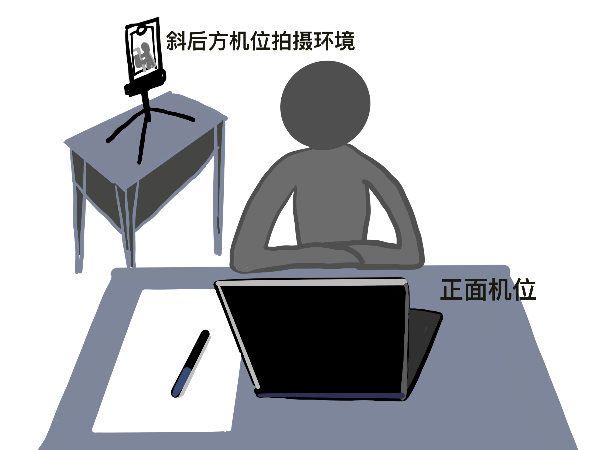 2．环境要求：网络畅通能满足面试要求。面试场地要相对独立，环境封闭、明亮、安静。面试场所考生座位1.5m范围内不得存放任何书刊、报纸、资料、其他电子设备等。3．软件测试：我院网络面试平台选用钉钉平台。考生自测阶段可采用钉钉软件进行环境和设备测试，考生需要自备两个钉钉账号，主账号建议注册账号为招生系统报名时填写的手机号，并进行实名认证；若原报考手机号已不能使用，需向学院申请更换手机号，副账号用于双机位中的环境拍摄端登录。4．考生形象姿态要求：衣着得体，全程五官清楚显露。座位与电脑之间距离以视频中能显示人体上半身和双手为宜。考试过程中两个视角终端均需全程开启。考试期间考生不得离开正向视角、侧向视角范围。请考生在一定在考前上厕所，中途不得以任何理由离开。5．参加远程面试考生需准备的用品：本人二代居民身份证四、考生参加远程面试注意事项1．诚信面试。考生要确保所有提交材料真实，诚信守规参加面试。2．面试内容属于机密。面试过程中禁止录音、录像和录屏等，禁止将相关信息泄露或公布；面试全程只允许考生一人在面试房间，严禁他人进出。3． 请各位考生按要求安装调试好设备，保证设备电量充足，网络连接正常。4. 面试当天，考生在规定时间登录钉钉远程面试系统，向面试秘书发送消息报到后耐心等待。面试秘书会按抽签确定的面试顺序发起视频连线。正常视频连线后，面试秘书会再次进行身份验证（出示身份证）；考生按照要求，与面试秘书共同进行环境检查。所有检查程序完成后，保持视频的连接状态，等待进入面试环节。5．面试过程中，考生应严格遵守面试纪律，确认上半身及手部动作处于视频范围内，全程不得关闭摄像头和话筒，诚信回答各环节提问，不以任何形式作弊。6．面试过程中如出现突发状况，应保持冷静，立刻和学院电话联系，面试小组及技术人员将会根据实际情况作出研判。7．对网络远程面试确实因客观条件所限，有硬件、软件上困难的考生应提前向招生学院说明情况，并根据学院建议解决问题。8．谨防诈骗。我院研究生面试不收取任何费用，也从未委托任何中介机构或个人进行有关招生录取方面的事宜，所有涉及金钱的事项，考生务必保持警惕。9．各考生面试前应调整心态，加强对相关专业知识体系的梳理与回顾，以最佳状态迎接面试。我院会尽最大努力确保面试的公平性、安全性和科学性，也请广大考生和我们一起营造良好的面试氛围！浙江工商大学萨塞克斯人工智能学院2021年5月25日时   间工作内容地点负责部门5月29日（周六）9:00 - 15:00进入面试名单考生进入线上候考区核对信息，并启动思想品德考查网络平台人工智能学院5月30日（周日）8:30 - 15:30进入面试名单考生综合能力面试网络平台人工智能学院6月上旬公布拟录取名单人工智能学院官网人工智能学院